Fulfen Primary School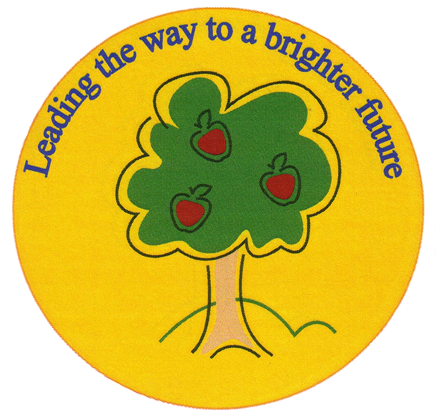 Rugeley RoadBURNTWOODStaffordshireWS7 9BJTelephone:  01543 226070E-mail: Office@fulfen.staffs.sch.ukHeadteacher: Miss Jane Davies  13th March 2020Dear Parents/Carers
 
As you are aware, there is much speculation in the news about the potential closure of schools in order to delay the spread of Coronavirus.  At the moment there is no indication of imminent closure, but in the event that the Government decides to close schools, we have plans in place to continue the education of our pupils.  Please note that at this stage these are only contingency plans.  I genuinely hope that the school does not have to close.At Fulfen we pride ourselves on our growing use of technology and believe that we can lead the way in distance learning so that our pupils continue to have daily contact from their teachers and will have some thread of normality in the potentially difficult times ahead.Should the school close, we will endeavour to continue with the education of your children. Teachers will make contact with your child throughout the school week to ensure learning is as uninterrupted as possible.  This will be done through Seesaw, which will allow teachers to send activities to pupils on a daily basis. Pupils will be able to respond to their tasks and send them back to the teachers so they can be checked. In Year 3, this will clearly be a smooth transition as pupils are very familiar with Seesaw.Hopefully, this will help to minimise any disruption to your child’s education.We will also continue to communicate with you using texts and emails.  Could you please ensure that the office has your most up-to-date contact information.  We will also put messages on the school website: www.fulfen.staffs.sch.uk.

Once again, we hope that these procedures will not be necessary, but feel that it is better to be pro-active and put plans in place to alleviate concerns about your child missing their education.  In the meantime, I will endeavour to keep you informed with regard to the latest Government advice.
 
Yours sincerely
 
 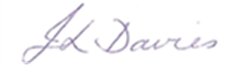 
Miss Jane Davies 
